Mit Wirkung vom XXXXXX ist ERGOMED – Zentrum für Arbeitsmedizin & Arbeitssicherheit für den arbeitsmedizinischen Bereich des Arbeitsschutzes bei XXXXXX zuständig.Unsere Aufgaben sind u.a.Information und Beratung zum betrieblichen Arbeits- und Gesundheitsschutz und zurUnfallverhütungArbeitsmedizinische BeratungArbeitsmedizinische (Vorsorge-)UntersuchungenGemeinsam mit Ihnen möchten wir erreichen, ggf. durch Ihre berufliche Tätigkeit hervorgerufene gesundheitliche Beschwerden zu vermeiden bzw. zu verringern.Selbstverständlich unterliegt unsere Tätigkeit uneingeschränkt der ärztlichen Schweigepflicht.Unser Team besteht aus:Ortwin Bitzer 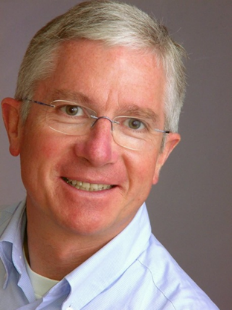 Ltd. Betriebsarzt & CEO ERGOMEDFA für AllgemeinmedizineMail: ortwin.bitzer@ergomed-landau.de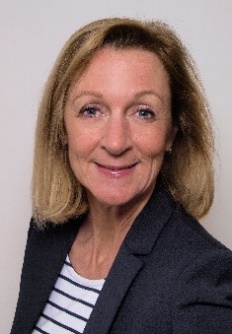 Bettina WindAssistentin der GeschäftsleitungArbeitsmedizinische AssistentineMail: bettina.wind@ergomed-landau.deAngela du Maire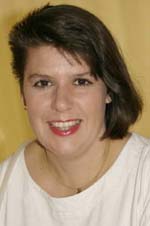 Arbeitsmedizinische AssistentineMail: angela.dumaire@ergomed-landau.de
Unser ERGOMED-Praxiszentrum befindet sich in Landau/Pfalz, Poststraße 1. Für Termin-vereinbarungen und bei sonstigen gesundheitsbezogenen Fragen zu Ihrer Tätigkeit wenden Sie sich bitte zuerst an Ihre zuständige Personalstelle. O.g. Mitarbeiter können Sie per Mail kontaktieren oder unsere arbeitsmedizinische Hotline 06341-930550 anrufen.Weitere Informationen finden Sie auf unserer Homepage www.ergomed-landau.de.